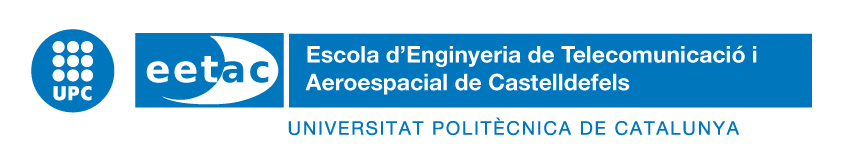 SOL·LICITUD PER DEMANAR ACCÉS PER CANVI D’UNIVERSITAT I/O D’ESTUDIS UNIVERSITARIS OFICIALS+SOL·LICITUD D’ESTUDI DE RECONEIXEMENTS/CONVALIDACIONSNom i Cognoms:	DNIDomicili a efectes de notificació:Carrer:	núm.:	esc.:	pis:	porta:Població:										Codi  postal:	 		 Província:____________e-mail:      				 				Telèfon                                    Mòbil:	 					E X P O S A:Que ha cursat estudis de:Titulació   	D E M A N A:._ Ser admès per cursar el Grau:Grau en Enginyeria TelemàticaGrau en Enginyeria de Sistemes de TelecomunicacióGrau en Enginyeria de Sistemes AeroespacialsDoble Grau en Enginyeria de Sistemes Aeroespacials- Sistemes de Telecomunicació, Telemàtica._ L’estudi de reconeixements/convalidacions necessari en el procés d’admissió per la via d’accés per canvi d’universitat i/o estudis universitaris (tràmit amb taxa associada).DOCUMENTACIÓ (que s’adjunta en el moment de la sol·licitud)[segueix darrera]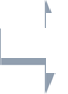 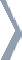 Encercla el col·lectiu i marca la documentació que aportes:Estudiantat de l'EETAC:Temari de les assignatures no comunes entre els 2 plans d'estudi origen i destí del reconeixementPla d'estudis NOMÉS en el cas de sol·licitar reconeixements d'assignatures no comunes entre els 2 plans d'estudi origen i destí del reconeixement(NO cal presentar Certificat Acadèmic Personal)Estudiantat de la UPC (qualsevol centre excepte EETAC):Temari de totes les assignatures superades o Guia docentPla d'estudis(NO cal presentar Certificat Acadèmic Personal)Estudiantat d'una universitat espanyola (NO UPC):Certificat Acadèmic Personal (original o fotocopia compulsada)Temari de totes les assignatures superades, segellats per la Secretaria Acadèmica del centre d'origen, o Guia docentPla d'estudis, segellat per la Secretaria Acadèmica del centre d'origenEstudiantat o titulat d'estudis universitaris de fora de l'estat espanyol:Títol oficial o certificat oficial acreditatiu (NOMÉS per titulades/titulats) (*)Certificat Acadèmic Personal (original o fotocopia compulsada) (*)Temari de totes les assignatures superades, segellats per la Secretaria Acadèmica del centre d'origen, o Guia docent (*)Pla d'estudis, segellat per la Secretaria Acadèmica del centre d'origen (*)Document Equivalencia de notas medias emès per l’ANECA.(*) Tots aquests documents han de ser oficials, originals i expedits per les autoritats competents, i han d'estar legalitzats per via diplomàtica. Així mateix, tots han d'anar acompanyats de la traducció oficial al castellà o al català.    Em dono per assabentat de la informació bàsica sobre protecció de dades que es presenta a la      pàgina  següent , i que he llegitSignatura:Nom:Castelldefels,		UNIVERSITATUNIVERSITATCENTREAUniversitat Politècnica de Catalunya (UPC)EETACBUniversitat Politècnica de Catalunya (UPC)CUniversitat espanyola:  	Universitat espanyola:  	DUniversitat estrangera: 	Universitat estrangera: 	Informació sobre protecció de dadesInformació sobre protecció de dadesResponsable del tractamentUniversitat Politècnica de CatalunyaCampus del Baix Llobregathttps://cbl.upc.edu/cacbl.proteccio.dades@upc.eduDades de contacte del delegat de protecció de dades: Universitat Politècnica de Catalunyahttps://www.upc.edu/normatives/ca/proteccio-de-dades/normativa-europea-de-proteccio-de-dades/dades-de-contacte-del-delegat-de-proteccio-de-dadesFinalitat del tractament:F01.4 Admissió, matrícula, avaluació i gestió de l’expedient acadèmic dels estudiantshttps://rat.upc.edu/ca/registre-de-tractaments-de-dades-personals/F01.4Tramitar les sol.licituds de canvi d’universitat o d’estudis dels estudiants o futurs estudiants del Campus del Baix LlobregatLegitimació:Exercici de poders públicshttps://www.upc.edu/normatives/ca/proteccio-de-dades/normativa-europea-de-proteccio-de-dades/legitimacioDestinataris:Les vostres dades no es comunicaran a tercers, tret que hi hagi una obligació legalDrets de les persones:Sol·licitar l’accés. La rectificació o supressió. La limitació del tractament. Oposar-se al tractament. Portabilitat de les dades.https://www.upc.edu/normatives/ca/proteccio-de-dades/normativa-europea-de-proteccio-de-dades/dretsTermini de conservació:Mentre sigui necessari per a qualsevol dels propòsits que es descriuen a la nostra política de conservacióhttps://www.upc.edu/normatives/ca/proteccio-de-dades/normativa-europea-de-proteccio-de-dades/politica-de-conservacio-de-les-dades-de-caracter-personalReclamació:Si no ha estat satisfet l’exercici dels vostres drets, podeu  presentar una reclamació davant  l’APDCAT: apdcat.gencat.cat